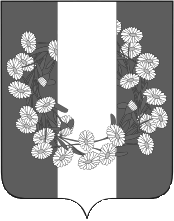 СОВЕТ  БУРАКОВСКОГО СЕЛЬСКОГО ПОСЕЛЕНИЯКОРЕНОВСКОГО  РАЙОНАРЕШЕНИЕот 23.06.2016				                                                                                      № 94х. БураковскийО признании утратившими силу решения Совета  Бураковского сельского поселения Кореновского районаС целью приведения нормативных актов Совета  Бураковского сельского поселения Кореновского района в соответствие с действующим законодательством, Совет  Бураковского сельского поселения Кореновского района  р е ш и л:1. Признать утратившими силу  решение Совета  Бураковского сельского поселения Кореновского района:           - от 08 декабря 2006 г № 80 «Об утверждении Порядка опубликования (обнародования) муниципальных правовых актов Бураковского сельского поселения Кореновского района».          2. Обнародовать настоящее решение на информационных стендах в установленном порядке и разместить на официальном сайте администрации  Бураковского сельского поселения Кореновского района в сети Интернет.3. Решение вступает в силу после его официального обнародования.Глава Бураковского сельского поселения   Кореновского района                                                                         Л.И.Орлецкая